مجلات الكترونية علمية من Polish Library 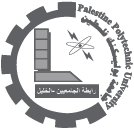 http://przyrbwn.icm.edu.pl/   18/05/2010